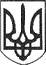 РЕШЕТИЛІВСЬКА МІСЬКА РАДАПОЛТАВСЬКОЇ ОБЛАСТІВИКОНАВЧИЙ КОМІТЕТРІШЕННЯ08 жовтня 2019 року           	                                                                          № 168Про затвердження контингентуучнів дитячої школи мистецтвРешетилівської міської ради	 Керуючись ст. 32 Закону України „Про місцеве самоврядування в Україні”, абз. 4 ч.6  ст. 10 Закону України „Про позашкільну освіту”, беручи до уваги лист дитячої школи мистецтв Решетилівської міської ради від 04.10.2019 року № 168 та з метою належного функціонування дитячої школи мистецтв Решетилівської міської ради, виконавчий комітет  Решетилівської міської радиВИРІШИВ:1. Затвердити контингент учнів дитячої школи мистецтв Решетилівської міської ради у кількості 180 осіб  з 10.10.2019 року.2. Контроль за виконанням даного рішення покласти на відділ культури, молоді, спорту та туризму (Тітік М.С.).Заступник міського голови                                                            Ю.С. ШинкарчукКордубан М.В.  2 13 80Керуючий справами                                                                        Т.А. МалишПерший заступник міського голови                                              І.В. СивинськаЗавідувач сектору з юридичнихпитань та управління комунальниммайном                                                                                              А.С. КовальовНачальник відділу організаційно-інформаційної роботи, документообігу та управління персоналом                                                               О.О. МірошникНачальник відділу культури, молоді, спорту та туризму                                                                             М.С. ТітікГоловний спеціаліст відділу культури, молоді, спорту та туризму                                                               М.В. КордубанСписок розсилки рішення виконавчого комітету Решетилівської міської ради                                      від 08 жовтня 2019 № 168 „Про затвердження контингенту учнів дитячої школи мистецтв Решетилівської міської ради”Начальник відділу культури, молоді, спорту та туризму                                                                 М.С. Тітік№ з/пАдресатКількість рішеньКількість копій1Керуючий справами виконавчого комітету -12Відділ організаційно-інформаційної роботи, документообігу та управління персоналом1-3Відділ культури, молоді, спорту та туризму -14Дитяча школа мистецтв  -1